小学数学部分重点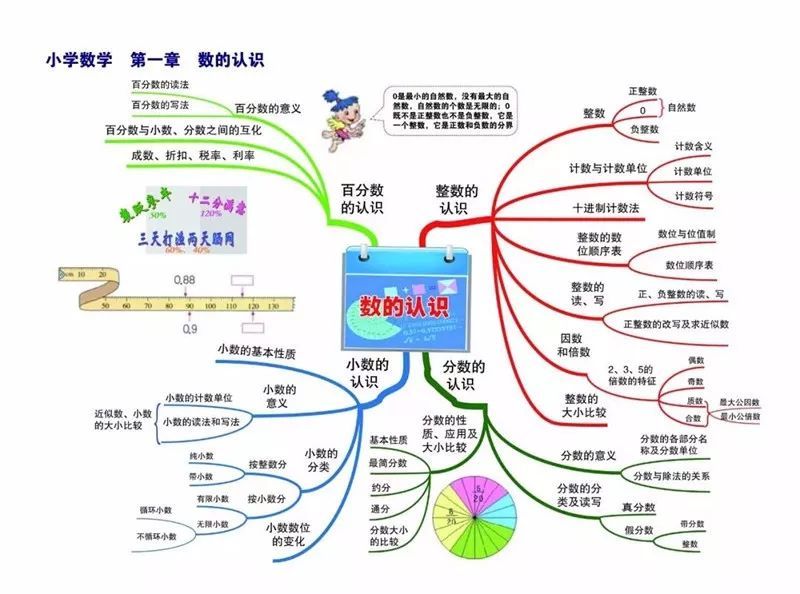 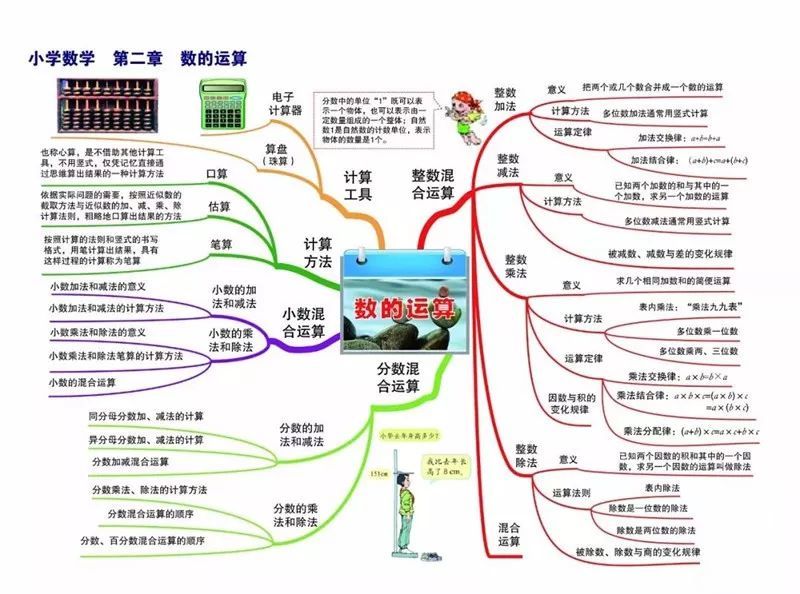 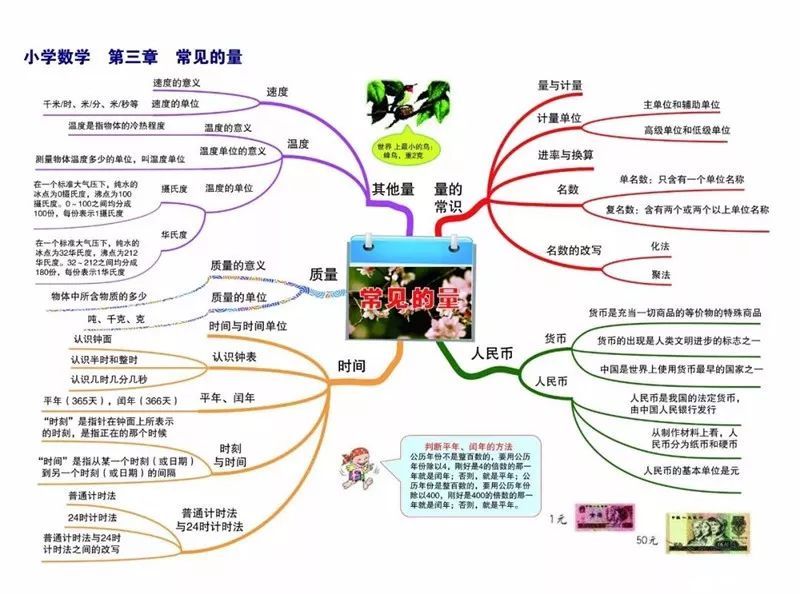 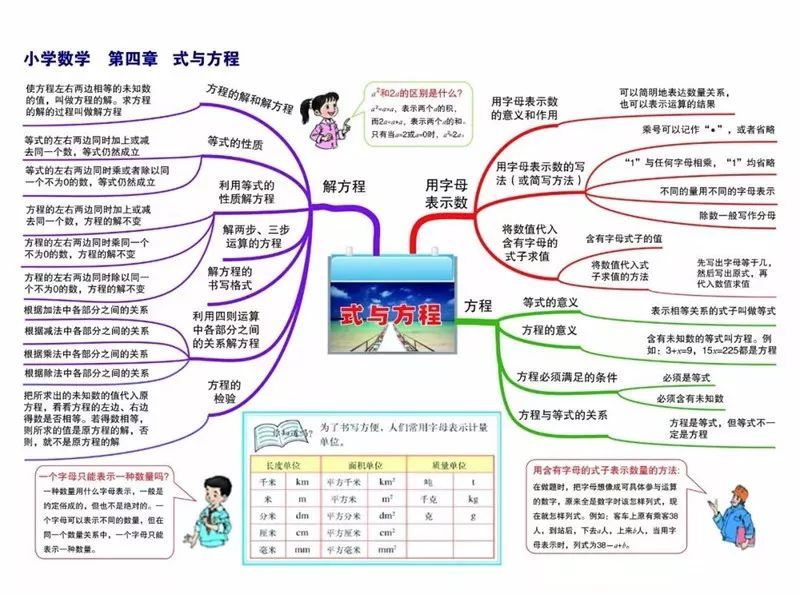 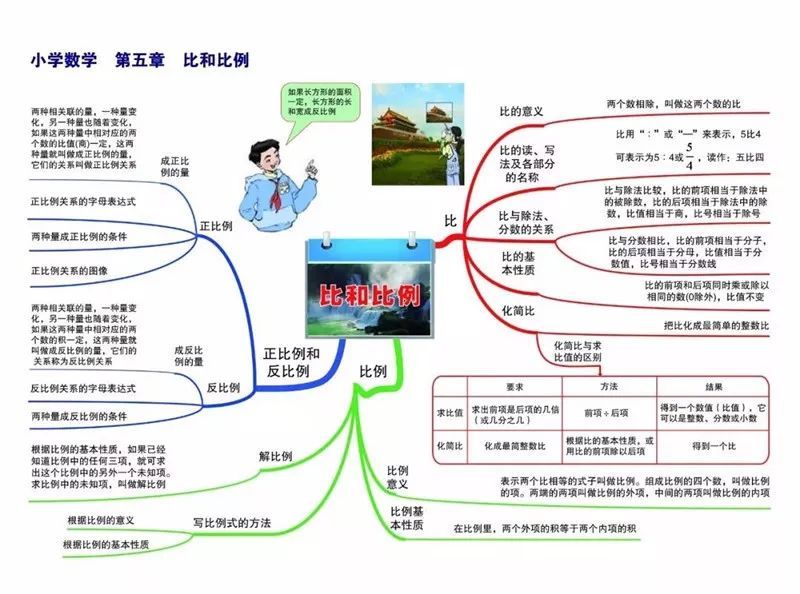 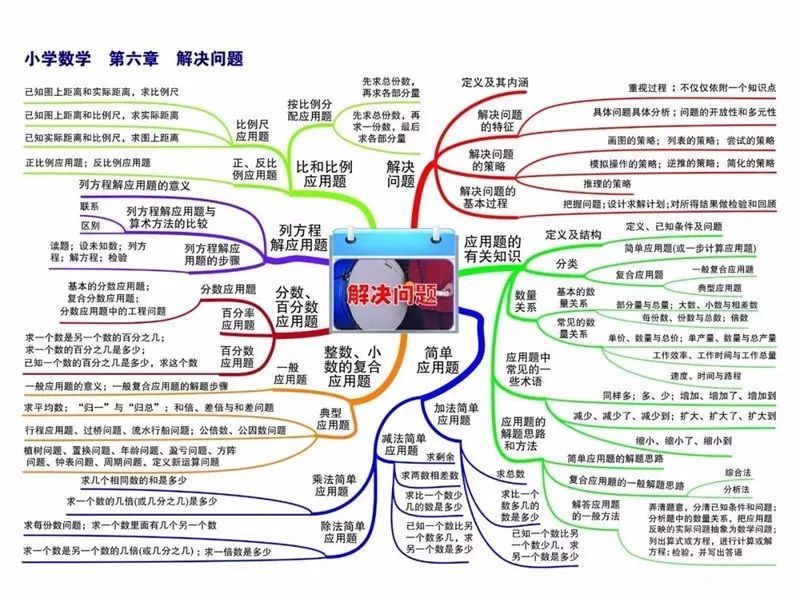 